	Женева, 17 мая 2019 годаУважаемая госпожа,
уважаемый господин,Имею честь пригласить вас принять участие в следующем собрании 20-й Исследовательской комиссии (Интернет вещей (IoT), "умные" города и сообщества (SC&C)), которое состоится в штаб-квартире МСЭ в Женеве с 25 ноября по 6 декабря 2019 года включительно.Обращаю ваше внимание на два важных изменения: для регистрации на собрании теперь необходимо получить утверждение координатора, а также изменился процесс представления заявок на стипендии и визы. Подробную информацию см. в Приложении А и в Циркулярном письме 68 БСЭ.Открытие собрания состоится в первый день его работы в 16 час. 00 мин. Регистрация участников начнется в 08 час. 30 мин. при входе в здание "Монбрийан". Информация о распределении залов заседаний по дням будет представлена на экранах, расположенных при входах в здания штаб-квартиры МСЭ, и на веб-странице здесь. Кроме того, в понедельник, 25 ноября 2019 года, перед пленарным заседанием, посвященным открытию собрания, с 09 час. 00 мин. до 15 час. 00 мин. пройдет практическое учебное занятие по преодолению разрыва в стандартизации (ПРС) для делегатов из развивающихся стран.Собрание Группы по совместной координационной деятельности в области интернета вещей и "умных" городов и сообществ (JCA-IoT и SC&C) состоится там же во второй половине дня 28 ноября 2019 года.Основные предельные сроки:Практическая информация о собрании содержится в Приложении A. Проект повестки дня собрания, подготовленный председателем Исследовательской комиссии г-ном Нассером Аль-Марзуки (Объединенные Арабские Эмираты), содержится в Приложении B. Проект плана распределения времени будет доступен по адресу: http://www.itu.int/ITU-T/go/sg20.Желаю вам плодотворного и приятного собрания.Приложения: 2ПРИЛОЖЕНИЕ AПрактическая информация о собранииМетоды и средства работыПРЕДСТАВЛЕНИЕ ДОКУМЕНТОВ И ДОСТУП К ДОКУМЕНТАМ: Собрание будет проходить на безбумажной основе. Вклады Членов следует представлять, используя опцию "Непосредственное размещение документов"; проекты TD следует представлять по электронной почте в секретариат исследовательских комиссий, используя соответствующий шаблон. Доступ к документам собрания обеспечивается с домашней страницы Исследовательской комиссии и ограничен Членами МСЭ-Т/владельцами учетной записи TIES.УСТНЫЙ ПЕРЕВОД: Ввиду бюджетных ограничений устный перевод будет обеспечиваться по запросу Государств-Членов для заключительного пленарного заседания собрания. Запросы следует делать путем отметки в соответствующей ячейке регистрационной формы не позднее чем за шесть недель до первого дня работы собрания.Делегаты могут воспользоваться средствами БЕСПРОВОДНОЙ ЛВС, расположенными во всех залах заседаний МСЭ (SSID: "ITUwifi", пароль: itu@GVA1211). Подробная информация представлена на месте и на веб-сайте МСЭ-Т (http://itu.int/ITU-T/edh/faqs-support.html). ЯЧЕЙКИ С ЭЛЕКТРОННЫМ ЗАМКОМ доступны на протяжении всего собрания по электронному пропуску делегата МСЭ-Т с функцией RFID. Ячейки с электронным замком расположены непосредственно за регистрационной зоной на нижнем (ground) этаже здания "Монбрийан".ПРИНТЕРЫ расположены в зонах отдыха для делегатов и вблизи всех основных залов заседаний. Чтобы избежать необходимости устанавливать драйверы на компьютеры делегатов, документы можно распечатать "электронным путем", направив их по электронной почте на желаемый принтер. Подробные сведения приводятся по адресу: http://itu.int/ITU-T/go/e-print.ПОРТАТИВНЫЕ КОМПЬЮТЕРЫ ДЛЯ ВРЕМЕННОГО ПОЛЬЗОВАНИЯ доступны для делегатов в Службе помощи МСЭ (servicedesk@itu.int) по принципу "первым пришел – первым обслужен". Предварительная регистрация, новые делегаты, стипендии и визовая поддержкаПРЕДВАРИТЕЛЬНАЯ РЕГИСТРАЦИЯ: Предварительная регистрация является обязательной и проводится в онлайновой форме на домашней странице Исследовательской комиссии не позднее чем за один месяц до начала собрания. Как указано в Циркуляре 68 БСЭ, в новой системе регистрации требуется утверждение всех заявок на регистрацию координатором. Членам МСЭ предлагается по мере возможности включать в свои делегации женщин.НОВЫМ ДЕЛЕГАТАМ предлагается программа наставничества, включающая приветственный брифинг по прибытии, организованное посещение штаб-квартиры МСЭ и ознакомительную сессию, посвященную работе МСЭ-T. Если вы желаете принять участие в этой программе, просим обращаться по адресу: ITU-Tmembership@itu.int. Краткое руководство для новых участников приводится здесь.СТИПЕНДИИ: Для содействия участию представителей из отвечающих критериям стран могут быть предоставлены две частичные стипендии на администрацию, при условии наличия финансирования. В рамках новой системы регистрации формуляры заявок на предоставление стипендий будут направлены тем делегатам, которые сделали отметку в соответствующей ячейке регистрационной формы. Запросы на предоставление стипендий должны быть получены не позднее 14 октября 2019 года, поэтому настоятельно рекомендуется зарегистрироваться для участия в мероприятии и начать процесс подачи запроса не позднее чем за семь недель до собрания. Просим принять к сведению, что при принятии решений о предоставлении стипендий будут учитываться следующие критерии: имеющийся бюджет МСЭ; активное участие, в том числе представление письменных вкладов; справедливое распределение между странами и регионами и гендерный баланс. ВИЗОВАЯ ПОДДЕРЖКА: В случае необходимости визы следует запрашивать до даты прибытия в Швейцарию в посольстве или консульстве, представляющем Швейцарию в вашей стране, или, если в вашей стране таковое отсутствует, в ближайшем учреждении к стране выезда. Предельные сроки различаются, поэтому предлагается проверить их непосредственно в соответствующем представительстве и подать запрос заблаговременно. В случае возникновения проблем Союз на основании официального запроса представляемых вами администрации или объединения может обратиться в компетентные органы Швейцарии, с тем чтобы содействовать в получении визы. Запросы следует делать путем отметки в соответствующей ячейке регистрационной формы не менее чем за один месяц до начала собрания. Вопросы следует направлять в Секцию поездок МСЭ (travel@itu.int) с пометкой "визовая поддержка" (visa support).Посещение Женевы: гостиницы, общественный транспорт и визыПОСЕТИТЕЛИ ЖЕНЕВЫ: Практическая информация для делегатов, участвующих в собраниях МСЭ в Женеве, содержится по адресу: http://itu.int/en/delegates-corner.СКИДКИ В ГОСТИНИЦАХ: Ряд гостиниц в Женеве предлагают льготные тарифы для делегатов, участвующих в собраниях МСЭ, и предоставляют карту, которая обеспечивает бесплатный доступ к системе общественного транспорта Женевы. Список соответствующих гостиниц и руководство по запросу скидки, содержатся по адресу: http://itu.int/travel/.Приложение BПроект повестки дняПРИМЕЧАНИЕ. – Обновления к повестке дня содержатся в Документе TD1324.______________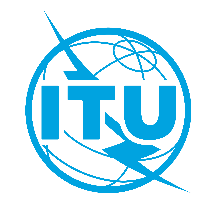 Международный союз электросвязиБюро стандартизации электросвязиОсн.:Коллективное письмо 7/20 БСЭSG20/CBТел.:
Факс:
Эл. почта:
Веб-страница:+41 22 730 6301
+41 22 730 5853
tsbsg20@itu.inthttp://itu.int/go/tsg20–	Администрациям Государств – Членов Союза−	Членам Сектора МСЭ-Т−	Ассоциированным членам МСЭ-Т, участвующим в работе 20-й Исследовательской комиссии−	Академическим организациям − Членам МСЭПредмет:Собрание 20-й Исследовательской комиссии, Женева, 25 ноября – 6 декабря 2019 года25 сентября 2019 г.−	Представление Членами МСЭ-T вкладов, для которых запрашивается письменный перевод14 октября 2019 г.−	Представление заявок на стипендии (через онлайновую форму регистрации, см. подробную информацию в Приложении А)−	Представление запросов на обеспечение устного перевода (через онлайновую форму регистрации)25 октября 2019 г.−	Предварительная регистрация (через онлайновую форму регистрации на домашней странице исследовательской комиссии)−	Запросы писем для содействия в получении визы (через онлайновую форму регистрации, см. подробную информацию в Приложении А)12 ноября 2019 г.−	Представление вкладов Членами МСЭ-T (с использованием опции "Непосредственное размещение документов)С уважением,
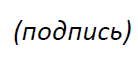 Чхе Суб Ли, 
Директор Бюро 
стандартизации электросвязи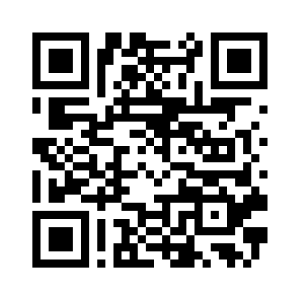 Последняя информация о собрании№ПунктПунктПунктДокументы1Открытие собранияОткрытие собранияОткрытие собрания2Принятие повестки дняПринятие повестки дняПринятие повестки дня3Проект плана распределения времениПроект плана распределения времениПроект плана распределения времени4Утверждение отчета о пятом собрании ИК20 (Женева, 9–18 апреля 2019 г.)Утверждение отчета о пятом собрании ИК20 (Женева, 9–18 апреля 2019 г.)Утверждение отчета о пятом собрании ИК20 (Женева, 9–18 апреля 2019 г.)5Рекомендация МСЭ-T Y.4556 "Требования и функциональная архитектура "умного" жилого сообщества"Рекомендация МСЭ-T Y.4556 "Требования и функциональная архитектура "умного" жилого сообщества"Рекомендация МСЭ-T Y.4556 "Требования и функциональная архитектура "умного" жилого сообщества"6Запрос о наличии ПИСЗапрос о наличии ПИСЗапрос о наличии ПИСРасполагает ли кто-либо из присутствующих информацией о патентах, использование которых может потребоваться для практического применения или выполнения рассматриваемых Рекомендаций или итоговых материалов?7ВкладыВкладыВклады7.17.17.1Вклады, относящиеся ко всем Вопросам ИК208Устаревшие направления работыУстаревшие направления работыУстаревшие направления работы9Основные сведения о собрании КГСЭ (сентябрь 2019 г.) и сессии Совета (июнь 2019 г.), касающиеся ИК20 и подготовки к ВАСЭОсновные сведения о собрании КГСЭ (сентябрь 2019 г.) и сессии Совета (июнь 2019 г.), касающиеся ИК20 и подготовки к ВАСЭОсновные сведения о собрании КГСЭ (сентябрь 2019 г.) и сессии Совета (июнь 2019 г.), касающиеся ИК20 и подготовки к ВАСЭ10Отчет о входящих заявлениях о взаимодействии 20-й Исследовательской комиссии МСЭ-ТОтчет о входящих заявлениях о взаимодействии 20-й Исследовательской комиссии МСЭ-ТОтчет о входящих заявлениях о взаимодействии 20-й Исследовательской комиссии МСЭ-Т11Назначение заместителей председателей РГ, Докладчиков, помощников Докладчиков и лиц, ответственных за взаимодействиеНазначение заместителей председателей РГ, Докладчиков, помощников Докладчиков и лиц, ответственных за взаимодействиеНазначение заместителей председателей РГ, Докладчиков, помощников Докладчиков и лиц, ответственных за взаимодействие12Региональные группы ИК20 МСЭ-ТРегиональные группы ИК20 МСЭ-ТРегиональные группы ИК20 МСЭ-Т12.112.112.1Региональная группа ИК20 для Африки (РегГр-АФР ИК20)12.212.212.2Региональная группа ИК20 для Арабского региона (РегГр-АРБ ИК20)12.312.312.3Региональная группа ИК20 для Латинской Америки (РегГр-ЛАТАМ ИК20)12.412.412.4Региональная группа ИК20 для Восточной Европы, Центральной Азии и Закавказья (РегГр-ВЕЦАЗ ИК20)13Планы действий по выполнению Резолюции 78 (Пересм. Хаммамет, 2016 г.) и Резолюции 98 (Хаммамет, 2016 г.) ВАСЭ-16 (ИКТ для услуг здравоохранения; IoT и "умные" города и сообщества в интересах глобального развития)Планы действий по выполнению Резолюции 78 (Пересм. Хаммамет, 2016 г.) и Резолюции 98 (Хаммамет, 2016 г.) ВАСЭ-16 (ИКТ для услуг здравоохранения; IoT и "умные" города и сообщества в интересах глобального развития)Планы действий по выполнению Резолюции 78 (Пересм. Хаммамет, 2016 г.) и Резолюции 98 (Хаммамет, 2016 г.) ВАСЭ-16 (ИКТ для услуг здравоохранения; IoT и "умные" города и сообщества в интересах глобального развития)14Вопросы сотрудничества и обмен информациейВопросы сотрудничества и обмен информациейВопросы сотрудничества и обмен информацией15Информационно-просветительская деятельность и преодоление разрыва в стандартизацииИнформационно-просветительская деятельность и преодоление разрыва в стандартизацииИнформационно-просветительская деятельность и преодоление разрыва в стандартизацииa)a)a)Семинары-практикумы, учебные курсы и форумы, представляющие интерес для ИК201616Оперативная группа по обработке данных и управлению данными для поддержки IoT и "умных" городов и сообществ (ОГ-DPM)Оперативная группа по обработке данных и управлению данными для поддержки IoT и "умных" городов и сообществ (ОГ-DPM)1717Приветственное обращение к новым делегатам на собрании ИК20 МСЭ-ТПриветственное обращение к новым делегатам на собрании ИК20 МСЭ-Т1818Открытие собраний Рабочей группы 1 и Рабочей группы 2Открытие собраний Рабочей группы 1 и Рабочей группы 21919Группа по совместной координационной деятельности в области IoT и SC&CГруппа по совместной координационной деятельности в области IoT и SC&C20Отчеты о собраниях рабочих группОтчеты о собраниях рабочих группОтчеты о собраниях рабочих группа)Рабочая группа 1/20:
– Утверждение новых направлений работы
– Утверждение программы работы
– Утверждение отчетов по ВопросамРабочая группа 1/20:
– Утверждение новых направлений работы
– Утверждение программы работы
– Утверждение отчетов по ВопросамРабочая группа 1/20:
– Утверждение новых направлений работы
– Утверждение программы работы
– Утверждение отчетов по Вопросамb)Рабочая группа 2/20:
– Утверждение новых направлений работы
– Утверждение программы работы
– Утверждение отчетов по ВопросамРабочая группа 2/20:
– Утверждение новых направлений работы
– Утверждение программы работы
– Утверждение отчетов по ВопросамРабочая группа 2/20:
– Утверждение новых направлений работы
– Утверждение программы работы
– Утверждение отчетов по Вопросам21Получение согласия/вынесение заключения по Рекомендациям, утверждение/исключение Рекомендаций Получение согласия/вынесение заключения по Рекомендациям, утверждение/исключение Рекомендаций Получение согласия/вынесение заключения по Рекомендациям, утверждение/исключение Рекомендаций 22Согласование информационных текстовСогласование информационных текстовСогласование информационных текстов23Утверждение исходящих заявлений о взаимодействии/сообщенийУтверждение исходящих заявлений о взаимодействии/сообщенийУтверждение исходящих заявлений о взаимодействии/сообщений24Дальнейшая деятельностьДальнейшая деятельностьДальнейшая деятельностьa)a)a)Планируемые собрания в 2020 годуb)b)b)Планируемые электронные собрания в 2020 году25Другие вопросыДругие вопросыДругие вопросы26Закрытие собранияЗакрытие собранияЗакрытие собрания